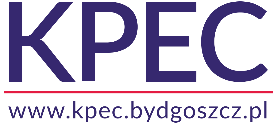 FORMULARZ OFERTY CENOWEJKomunalne Przedsiębiorstwo Energetyki Cieplnej Spółka z o.o.Dział Zakupów i Gospodarki Materiałowejul. Ks. J. Schulza 585-315, BYDGOSZCZ52 30-45-200 fax 52 30-45-292e-mail: zaopatrzenie@kpec.bydgoszcz.plNazwa Wykonawcy/imię i nazwisko: ..............................................................................................................................................................................................................................................Adres Wykonawcy/adres zamieszkania: ulica ................................................... nr domu .........kod ..................... miejscowość ...........................................................W odpowiedzi na Zaproszenie składamy ofertę na niżej wymienione materiały:Termin gwarancji na oferowane materiały					…………............. m-cy.Oferowany termin płatności							…………............. dni.Deklarowany termin realizacji zamówienia					…………............. dni.Oświadczamy, że jesteśmy związani naszą ofertą przez			…..…..………….. dni.*)*) Bieg terminu rozpoczyna się wraz z upływem terminu składania ofert.   Zamawiający oczekuje, że termin związania ofertą wyniesie min 6 miesięcy.Dostarczę nieodpłatnie zamówiony towar do mag. KPEC 					tak/nieDo oferty dołączam prospekty, katalogi, aprobaty techniczne, deklaracje zgodności,
 atesty proponowanych materiałów.								tak/niePosiadamy wdrożony System Zarządzania Jakością ISO.					tak/nieImię i nazwisko osoby do kontaktów wraz z nr telefonów i adresem poczty e-mail.– ……………………………………………………………………………………………………………– ……………………………………………………………………………………………………………– ……………………………………………………………………………………………………………Wyrażamy zgodę na przeprowadzenie wszelkich badań mających na celu sprawdzenie oświadczeń, dokumentów i przedłożonych informacji oraz wyjaśnień finansowych i technicznych, przez  Zamawiającego lub  jego upoważnionych przedstawicieli.Wypełniłem/-liśmy obowiązki informacyjne przewidziane w art. 13 lub art. 14 rozporządzenia Parlamentu Europejskiego i Rady (UE) 2016/679 z dnia 27 kwietnia 2016 r. w sprawie ochrony osób fizycznych w związku z przetwarzaniem danych osobowych i w sprawie swobodnego przepływu takich danych oraz uchylenia dyrektywy 95/46/WE (ogólne rozporządzenie o ochronie danych) (Dz. Urz. UE L 119 z 04.05.2016 str. 1) „RODO” wobec osób fizycznych, od których dane osobowe bezpośrednio lub pośrednio pozyskał w celu ubiegania się o udzielenie zamówienia publicznego w niniejszym postepowaniu.Wyrażam/-my zgodę na przetwarzanie przez Komunalne Przedsiębiorstwo Energetyki Cieplnej Sp. z o.o. w Bydgoszczy moich/naszych danych osobowych (imię i nazwisko, tytuł naukowy, adres zamieszkania, adres e-mail i nr telefonu oraz danych dla celów podatkowych i ZUS – w przypadku bezpośrednich rozliczeń) dla celów przeprowadzenia niniejszego postępowania, zgodnie z ustawą z dnia 10 maja 2018 r. o ochronie danych osobowych (Dz. U. z 2018, poz. 1000) oraz rozporządzenia Parlamentu Europejskiego i Rady (UE) 2016/679 z 27 kwietnia 2016 r. w sprawie ochrony osób fizycznych w związku z przetwarzaniem danych osobowych i w sprawie swobodnego przepływu takich danych oraz uchylenia dyrektywy 95/46/WE (ogólne rozporządzenie o ochronię danych osobowych) (Dz. U. UE L119 z 04.05.2016 str. 1)tel.: ..........................................e-mail: ..........................................................REGON:................................NIP: ................................LpNazwa materiałuJmCena nettoParametry techniczneProducent1BLOK BIUROWY A-4/100 KRATKAszt.2BLOK BIUROWY A-5/100 KRATKAszt.3CIENKOPIS roz. Sszt.4DŁUGOPIS TDA-02szt.5DŁUGOPIS TDA-01szt.6DŁUGOPIS ŻELOWY OFFICE CLASSICszt.7DŁUGOPIS ZENITHszt.8DZIENNIK DO KORESPONDENCJI A4 96 KARTEKszt.9GRZBIETY DO BINDOWNICY 6mm A-4szt.10KARTECZKI SAMOPRZYLEPNE 76/76 żółteszt.11KARTON SKŁADANY A-4 ARCHIWALNYszt.12KIESZEŃ A-4 FOLIA KOSZULKA groszek 100 szt.op.13KLEJ BIUROWY W SZTYFCIE 15gszt.14KLIPS - SPINACZ 32mm – 12 sztop.15KLIPS ARCHIWIZACYJNY DO AKT  Q-CONNECT  KF14475szt.16KOPERTA C-4 25 szt.op.17KOPERTA C-4 ROZSZERZANAszt.18KOPERTA C-6 BIAŁA 100 sztop.19KOPERTA DEPOZYTOWA B5szt.20KOPERTA DŁUGA OKNO PRAWE SK 1000 sztop.21KOREKTOR W TAŚMIE 5mm/8mszt.22OFERTÓWKA A-4szt.23OŁÓWEK AUTOMATYCZNY 0,3 mmszt.24OŁÓWEK Z GUMKĄszt.25PAPIER KSERO A-3 80gr/m2ryza26PAPIER KSERO A-4 80 gr/m2 ryza27PIÓRO KULKOWE  UNI UB 150szt.28PIÓRO KULKOWE  ENER GEL BLN75-C   0,5szt29PISAK TECHNICZNY - WODOODPORNY /CIENKI/ (roz.M)szt.30PODKŁAD Z KLIPEM A-5 ZAMYKANTszt.31SEGREGATOR A-4 szer. grzbietu 50mm Esselteszt.32SKOROSZYT TEKTUROWY Z ZAWIESZKĄ A-4szt.33SPINACZE DUŻE R50szt.34SPINACZE MAŁE R28szt.35TAŚMA DYMO DO WYCISKANIA 12MMszt.36TAŚMA DYMO DO WYCISKANIA 19MMszt.37TAŚMA KLEJĄCA PRZEŹROCZYSTA 19/33szt.34TAŚMA KLEJĄCA PRZEŹROCZYSTA 19/33 Z PODAJNIKIEMszt.39TECZKA DO PODPISU 12 PRZEGRÓDEKszt.40TECZKA PCV TWARDA - SKOROSZYT ZAWIESZANY A-4szt.41TECZKA WIĄZANA TEKTUROWA A-4szt.42TECZKA Z GUMKĄ MIX KOLOR A-4szt.43DZIURKACZ 30 kartekszt.44ZAKREŚLACZ Z SZEROKĄ KOŃCÓWKĄszt.45ZSZYWACZ na zszywki 24/6mmop.46ZSZYWKI DUŻE 24/6mmop.47ZSZYWKI MAŁE 10op.48NOŻYCZKI 21 CM szt.49MARKER SUCHOŚCIERALNY 4 KOLORYop.50PISAK N850szt.51PISAK TCD-1szt.Dnia ..................................................................(pieczęć i podpis Wykonawcy)